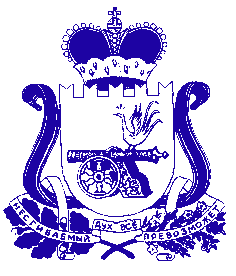 АДМИНИСТРАЦИЯ ПЕЧЕРСКОГО СЕЛЬСКОГО ПОСЕЛЕНИЯСМОЛЕНСКОГО РАЙОНА СМОЛЕНСКОЙ ОБЛАСТИРАСПОРЯЖЕНИЕ«16»  октября    2020г.                                                                               №  83Об утверждении плана мероприятий пообеспечению пожарной безопасности натерритории Печерского  сельскогопоселения Смоленского района  Смоленской  области  в осенне – зимний период на 2020-2021 года   На основании Распоряжения Администрации муниципального образования «Смоленский район» Смоленской области от 06.10.2020г № 338-р «о мерах по обеспечению пожарной безопасности на территории муниципального образования «Смоленский район» Смоленской области в осенне-зимний период 2020/2021 года»; в целях повышения эффективности работы по обеспечению пожарной безопасности в осенне - зимний период 2020-2021 годов, 1. Утвердить  план мероприятий по обеспечению пожарной безопасности на территории Печерского сельского поселения Смоленского района Смоленской области в осенний  – зимний период на 2020 -2021  годы.Глава  муниципального образованияПечерского  сельского поселенияСмоленского района Смоленской области                           Ю.Л. МитрофановУтверждено                                                                                                                                                       распоряжением Администрации Печерского сельского поселения  Смоленского района Смоленской области от  16.10.2020г.   №  83	ПЛАНмероприятий по обеспечению пожарной безопасности на территории Печерского сельского поселения Смоленского района Смоленской области в осенне – зимний период период 2020-2021 года.№ п/пНаименование мероприятийСрокиИсполнители.соисполнителиПровести информационно-профилактическую работу среди населения:  - организовать информирование населения о мерах пожарной безопасности и пожаробезопасного поведения с использованием электронных и печатных средств информации, организовать изготовление и распространение среди населения (памяток) по пожарной безопасностиОктябрь - ноябрь 2020гКЧС Печерского сельского поселения2.Провести очистку территории поселения от сгораемого мусора, сухой травы, очистку подведомственных территорий, подвальных и чердачных помещений, технических подполий жилого фонда от мусора и других горючих материалов, ограничить доступ посторонних лиц в указанные помещенияОктябрь - ноябрь 2020гРуководители организаций всех форм собственности3.Провести обследование источников пожарного водоснабжения, подготовку для возможного использования при тушении пожаров имеющуюся (приспособленную) водовозную и землеройную техникуОктябрь - ноябрь 2020гКЧС Печерского сельского поселенияРуководители организаций всех форм собственности4.Проводить рейды по профилактике пожаров на территории поселения1 раз в месяцКЧС Печерского сельского поселения5.Проведение заседаний КЧС Печерского сельского поселения по вопросам пожарной безопасности с руководителями организаций всех форм собственностиПо мере необходимостиКЧС Печерского сельского поселения6.Провести проверку работоспособности наружного противопожарного водоснабжения на территории Печерского сельского поселения, при необходимости организовать ремонт и обслуживание имеющихся пожарных гидрантовОктябрь - ноябрь 2020гРуководители организаций всех форм собственностиОрганизовать проведение месячника пожарной безопасности Печерского сельского поселенияОктябрь 2020гКЧС Печерского сельского поселенияПроведение ремонтных  и регламентных работ на объектах электроснабжения и приведение их в пожаробезопасное состояние   Октябрь 2020гРуководители организаций всех форм собственности